Школьный этап Всероссийской олимпиады школьников по истории .10-11 класс.Время выполнения работы- 90 минут.Максимальный балл за работу -100.Задание с выбором одного ответа из предложенных (2 балла, максимальный балл-6)1.1.За какое время было освоено массовое производство танков Т-34 на ЧТЗ?
а) за 33 дня
б) За 33 недели;
в) За 13 месяцев;
г) За 1,5 года.1.2.Продукцию завода какого города Челябинской области (современные трамваи) можно встретить в десятках городов России
а)Златоуст;
б)Миасс;
в)Усть-КатавГ)Юрюзань1.3.Имя какого композитора носит Челябинский Театр оперы и балета?
а)М.И.Глинки;
б)А.П.Бородина;
в)П.И.Чайковского;
г)Н.А.Римского-Корсакова
Задание с выбором нескольких ответов из предложенных (по 3 балла за правильный ответ, максимальный балл - 9)2.1«Первые недели со дня объявления войны тянутся медленно и тяжко. Для военных это пора напряжённых подготовительных работ по сформированию, передвижению и сосредоточению колоссальных войсковых масс, для широкой публики пора томительных ожиданий, угнетающих тревог и самых фантастических вымыслов, рождающихся из тьмы временного бездействия. В сущности, ничего важного и решительного до сих пор ни на одном фронте войны не произошло, да и не могло произойти, уже по одному тому, что главные силы обеих армий ещё не успели прибыть на поля сражений. Поэтому всякие успехи и неудачи носят пока чисто временный и как бы случайный характер. Более или менее прочными могут считаться разве только успехи сербской армии, отбившей на разных пунктах границы семь попыток австрийцев к наступлению и не позволившей ни одному неприятельскому солдату вступить на сербскую территорию.На восточном русском фронте войны царит выжидательное спокойствие. И та и другая сторона впредь до сосредоточения главных сил не позволяет себе увлекаться наступательными действиями. Вторжение австрийцев по направлению к Варшаве встретило решительный отпор русских войск. Австрийские отряды потеряли много убитыми и пленными, сопротивлялись очень слабо и сдавались очень охотно. Преследуя их, русская кавалерия проникла вёрст на 40 вглубь австрийской территории. Большого стратегического значения все эти передвижения, разумеется, не имеют. Сколько-нибудь важных событий надо ожидать не раньше середины августа». Используя отрывок и знания по истории, выберите в приведённом списке верные суждения. Запишите цифры, под которыми они указаны.1.  Данная журнальная статья была написана в 1916 г.2.  Автор отмечает успехи сербской армии в отражении вражеского наступления.3.  Автор отмечает высокие боевые качества и упорство неприятеля, с которым русская армия столкнулась при отражении наступления на Варшаву.4.  Участниками войны, о событиях которой идёт речь в отрывке, были генералы А. А. Брусилов и Л. Г. Корнилов.5.  В период описываемых событий Варшава входила в состав Российской империи.6.  Автор отмечает большое стратегическое значение упоминаемых в отрывке наступательных действий российских войск.Ответ:2.2 «Первые дни нашего марша дали нам представление печальной страны, на завоевание которой мы шли: много лесов и редкие селения, не могшие по бедности прокормить две армии, особенно нашу [более, чем пятисоттысячную], каждый день вступавшую в местность, уже истощенную русской армией, которая, отступая, уничтожала и жгла за собой все средства жизни.…зачастую наша лёгкая кавалерия с остервенением шла в атаку только с целью упреждения сожжения тех мест, которые русская армия должна была оставить.…Чем более продвигались мы вперёд, тем усерднее русские жгли всё за собою, уничтожая не только деревни, но и города и всё то, что находилось по сторонам дороги.Наконец мы подошли к Смоленску».Используя отрывок и знания по истории, выберите в приведённом списке верные суждения. Запишите в ответ цифры, под которыми они указаны.1) Во главе армии, к которой относился автор воспоминаний, стоял Карл XII.2) В приведённом тексте автор отмечает богатство земель, через которые проходила его армия.3) Крупнейшим сражением войны, к которой относятся воспоминания, был Полтавский бой.4) Описанная в тексте тактика русских войск заключалась в уничтожении всего ценного, что мог бы использовать неприятель.5) В ходе войны неприятель захватил Москву.6) Одним из руководителей русского войска в описанный в тексте период был М. Б. Барклай де Толли. к XIX в.? Соответствующие цифры запишите в ответ. Ответ:к XIX в.? Соответствующие цифры запишите в ответ. 2.3.Какие три имени государственных деятелей относятся к 20веку?1) А.Горчаков2) В.Куйбышев3) М.Фрунзе4) И.Вышнеградский5) В.Молотов Ответ:3.Задание на установление последовательности. (3 балла за каждую верную последовательность, максимальный балл за все задание – 9):3.1 Расположите в хронологической последовательности исторические события. Запишите цифры, которыми обозначены исторические события в правильной последовательности.1) Подавление Иваном Калитой тверского восстания2) Ледовое побоище3) Начало Реформации в Германии3.2. Расположите в хронологической последовательности исторические события. Запишите цифры, которыми обозначены исторические события, в правильной последовательности в таблицу.1) реформы П. А. Столыпина2) начало Семилетней войны3) провозглашение Наполеона Бонапарта императором Франции3.3. Расположите в хронологической последовательности исторические события. Запишите цифры, которыми обозначены исторические события, в правильной последовательности в таблицу.1) образование Германской империи2) битва на реке Воже3) Медный бунт4 .Установите соответствие между событиями и годами: к каждой позиции первого столбца подберите соответствующую позицию из второго столбца (4 балла за каждую верную последовательность, максимальный балл за все задание – 16):4.14.2 4.34.4           5.Напишите пропущенное слово. (2балла за каждое слово, максимальный балл за все задание -10 баллов)5.1.Порядок назначения на должности в Московском государстве в XV—XVII вв. по знатности рода и важности должностей, занимаемых предками, назывался _______.     5.2 Одно из направлений в литературе и искусстве XVIII в., отличающееся обращением к античному наследию как образцу, называется ________.5.3 Договор между помещиком и крестьянской общиной, устанавливавший размер надела и повинности за пользование им по реформе 1861 г. называется ___________________.    5.4.Важный в истории России процесс, характеризуемый терминами «самодержавие», «неограниченная монархия», «централизация власти и управления», называется становлением и развитием _____________.Напишите пропущенное понятие (термин) в именительном падеже.5.5.Новый принцип суда по реформе 1864 года, подразумевавший наличие на суде прокурора и адвоката, получил название __________ суда.Прочтите отрывок из исторического источника и кратко ответьте на вопросы 6-8. Ответы предполагают использование информации из источника, а также применение исторических знаний по курсу истории соответствующего периода.
 Отрывок из мемуаров Г. К. Жукова.«В воздух взметнулись тысячи разноцветных ракет. По этому сигналу вспыхнули 140 прожекторов, расположенных через каждые 200 метров. Более 100 миллиардов свечей освещали поле боя, ослепляя противника и выхватывая из темноты объекты атаки для наших танков и пехоты. Это была картина огромной впечатляющей силы...Гитлеровские войска были буквально потоплены в сплошном море огня и металла. Сплошная стена пыли и дыма висела в воздухе, и местами даже мощные лучи зенитных прожекторов не могли её пробить.Наша авиация шла над полем боя волнами... Однако противник, придя в себя, начал оказывать противодействие со стороны Зееловских высот своей артиллерией, миномётами... появилась группа бомбардировщиков... И чем ближе подходили наши войска к Зееловским высотам, тем сильнее нарастало сопротивление врага...20 апреля, на пятый день операции, дальнобойная артиллерия открыла огонь... Начался исторический штурм...»6.О какой военной операции вспоминает маршал? В каком году она осуществлялась?( по 2 балла за ответ, макс.4б)7. Используя текст и знания по курсу истории, назовите не менее двух особенностей этой операции. Кто из советских военачальников отличился в этом сражении? ( укажите не менее 2х фамилий) .( по 2 балла за ответ, макс.8б)8. Какое значение для общего хода войны имела описываемая операция? Укажите её военные и политические результаты. ( по 2 балла за ответ, макс.6б) 9.Заполните пустые ячейки таблицы, используя представленные в приведённом ниже списке данные. Для каждой ячейки, обозначенной буквой, выберите номер нужного элемента.( по 2 балла за каждый правильный ответ, максимальный балл за все задание – 18)1) подавление восстания древлян2) русско-японская война3) Николай Второй4) X в.5) Тильзитский мир6) судебная реформа7) XVII в.8) Василий Шуйский9) Иван Федоров10) Венский конгресс11) XIX в.12) XVI в.10.Назовите одно любое внешнеполитическое событие (процесс) из истории России, произошедшее в период 1897–1914 гг., и одного участника этого события. Укажите один любой его поступок (действие) в ходе участия в этом событии (процессе).(2балла за каждую позицию, максимальный балл- 6)  11. Рассмотрите изображение и выполните задания 11,12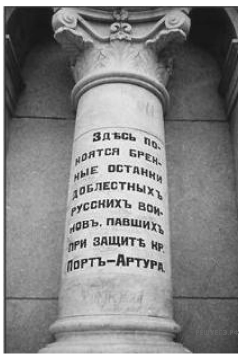 11.Укажите название войны, событиям которой посвящена памятная запись. Используя изображение, приведите одно любое обоснование Вашего ответа.( по 2 балла за каждый правильны ответ, максимальный балл за все задание -4 балла)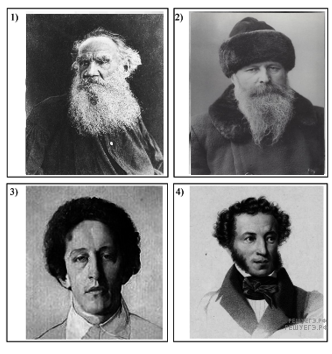 12.Какой из представленных ниже деятелей культуры погиб во время события, которому посвящена памятная запись? В ответе запишите цифру, которой обозначен этот деятель культуры. Назовите политического деятеля, кто стоял во главе России во время события, которому посвящена памятная запись. (по 2 балла за каждый правильны ответ, максимальный балл за все задание -4 балла)Ключи ответов. ШЭ ВОШ 10-11 класс историяМаксимальный балл за всю работу -100 балловСОБЫТИЯФактыA) «стояние» на реке УгреБ) реформирование Российской империи в 1800-е гг.B) битва на реке КалкеГ) правление Михаила Фёдоровича Романова 1) первое столкновение с монголами2) создание полков нового строя3) отмена местничества4) окончание монголо-татарского ига5) указ о трёхдневной барщине6) указ о «вольных хлебопашцах»АБВГСОБЫТИЯГОДЫА) Столбовский мирБ) Парижский мирВ) Ништадский мирГ) Стояние на Угре138014801700      4)   1721 г      5)  1856      6)  1617АБВГ ПРОЦЕССЫ (ЯВЛЕНИЯ, СОБЫТИЯ)ФАКТЫA) опричнинаБ) коллективизацияB) феодальная война второй четверти XV в.Г) Великие реформы1) отмена крепостного права в 1861 г.2) Соловецкое восстание3) массовый голод в некоторых районах СССР в 1932−1933 гг.4) правление Елены Глинской5) карательный поход Ивана IV на Новгород6) приход к власти Василия IIАБВГПРОЦЕССЫ (ЯВЛЕНИЯ, СОБЫТИЯ)ГодыА) крещение РусиБ) соляной бунтВ) начало Великой Отечественной войныГ) начало книгопечатания в России 1) 2013 г.2) 1564 г.3) 1648 г.4) 1054 г.5) 988 г.6) 1941 г.АБВГВекСобытие (процесс)Участник события (процесса)_____________(А)_____________(Б)Ольга Мудрая или СвятаяXX в._______________(В)_______________(Г)XVII в.Смутное время_______________(Д)_____________(Е)Начало книгопечатания_______________(Ж)______________(З)_______________(И)Александр IIАБВГДЕЖЗИ№ заданияОтветыБаллы11.1-а1.2-в1.3-аПо 2 балла за правильный ответ, макс.-6б.22.1 -2452.2- 4562.3- 235По 3балла за правильный ответ, макс.-9б.Одна правильная позиция-1 балл33.1-2133.2-2313.3-2313 балла за каждую верную последовательность, максимальный балл за все задание – 9:Одна правильная позиция-1 балл4 4.1А4,б6,в1.г24.2А6,б5,в4,г24.3А5,б3,в6,г14.4А5.б3.в6.г2 4 балла за каждую верную последовательность, максимальный балл за все задание – 16Одна правильная позиция-1 балл55.1местничество5.2классицизм5.3Уставная грамота5.4 абсолютизм5.5состязательность2 балла за каждый правильный термин.макс.балл-10. Неправильный ответ-06Правильный ответ должен содержать следующие элементы:  Берлинская операция. 1945 г.По 2 балла за каждый правильный ответ, макс.-4б7Могут быть названы следующие особенности Берлинской операции:− берлинская группировка противника была окружена в результате наступления 3-х фронтов Красной Армии (1-го и 2-го Белорусского и 1-го Украинского);− во время ночной фронтальной штурмовой атаки позиций противника частями Красной Армии были использованы прожектора для ослепления противника;− отличились маршалы: Г. К. Жуков (1-ый Белорусский фронт), маршал К. К. Рокоссовский (2-ой Белорусский фронт), маршал И. С. Конев (1-ый Украинский фронт).По 2 балла за каждый правильный ответ, макс.-8б8 Берлинская операция стала завершающим сражением Великой Отечественной войны. Её результатами стали:— взятие столицы гитлеровской Германии;— подписание представителями германского командования акта о безоговорочной капитуляцииПо 2 балла за каждый правильный ответ, макс.-6б9по 2 балла за каждый правильный ответ, максимальный балл за все задание – 18б.При ошибочном ответе -0 баллов.10Ответ должен содержать следующие элементы:1) событие, например: русско-японская война;2) участник события, например: С. Витте;3) поступок (действие) в ходе события, например: вел переговоры и подписал Портсмутский мирный договор с Японией.Возможны другие варианты ответов2балла за каждую позицию, максимальный балл- 6б.11Правильный ответ должен содержать следующие элементы:1.  Русско-японская война 1904−1905 гг.;2.  обоснование, например: памятная запись посвящена обороне Порт-Артура, одному из ключевых сражений Русско-японской войны 1904−1905 гг.Может быть приведено другое обоснование.по 2 баллу за каждый верный ответ, максимальный балл-412.Правильный ответ должен содержать следующие элементы:1.  цифра, обозначающая деятеля культуры,  — 2;2.  политический деятель  — Николай II. .по 2 баллу за каждый верный ответ, максимальный балл-4